I Hawaii 4 IslasMT-42499  - Web: https://viaje.mt/dpn14 días y 13 nochesDesde $4999 USD | CPL + 399 IMP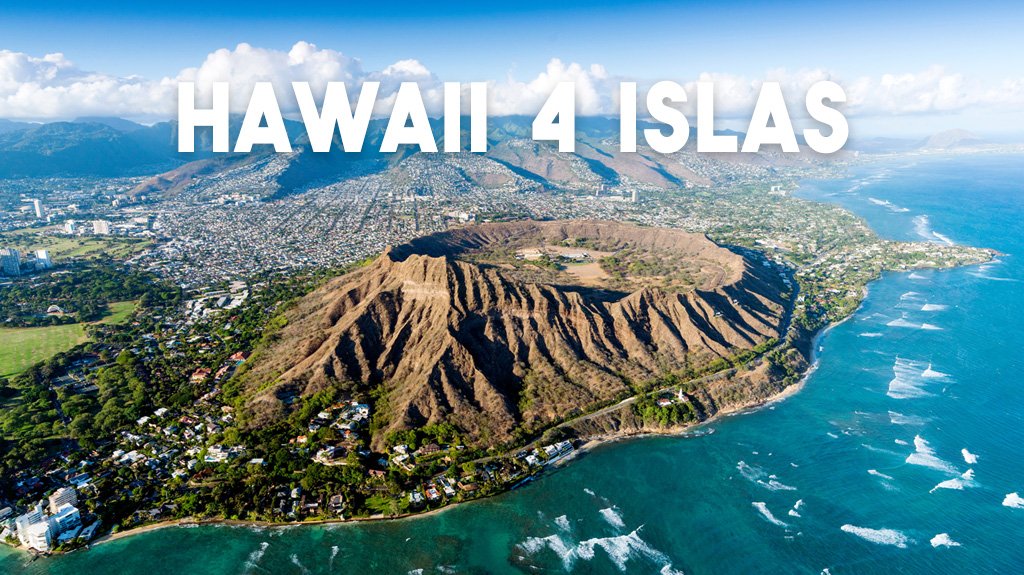 Incluye vuelo conI SALIDAS                    DiariasI PAISESEstados Unidos.I CIUDADESHonolulu, Maui, Kona, Kauai.I ITINERARIODíA 01 MéXICO  -  HONOLULUPresentarse en el Aeropuerto de la Ciudad de México para tomar el vuelo con destino Honolulu (vía conexión). Llegada y recepción en el Aeropuerto con el tradicional collar Lei de Flores Frescas. Traslado al su hotel (aprox 30 min).Alojamiento.DíA 02 TOUR OFICIAL DE HONOLULU EN TROLLEY PASE DE 4 DíASWaikiki Trolley ofrece una forma conveniente, segura y divertida de explorar lo que Honolulu tiene para ofrecer. Lo lleva a algunos de los mejores lugares turísticos y pintorescos de la parte sureste de Oahu. Suba a Diamond Head, o viva una experiencia inolvidable con delfines en el Parque Sea Life (Admision a SeaLife no Incluida) iexcl;Y con el sistema único de subir y bajar del Waikiki Trolley, las posibilidades de planificar su estadía en Honolulu son ilimitadas!Que Incluye:1. Embarque ilimitado y privilegios de reingreso en todas las líneas.2. Grandes descuentos y cupones con nuestra Guía de mapas de Waikiki Trolley que le permitira planera mejor cada dia3. Pase Suba y Baje Ilimitado y es válido por 4 días para poder usarse dentro de un período de 7 días.Selecciona una actividad entre:Cena Tipica Hawaiiana Luau Con TrasladosGran Circulo de La Isla de Oahu.Cena Tipica Hawaiiana Luau Con Traslados. 	No hay nada mejor que ser recibido en la Isla de Hawaii por una Cena Típica Hawaiiana. Es recomendable ropa cómoda, playera, shorts, sandalias o zapatos cómodos de playa, usted estará cenando en la playa.	3:30PM. Punto de encuentro para tomar el transporte hacia La Playa de Paraside Cove, donde tomara su Cena Hawaiiana	La cena incluye:	*Traslados redondos desde Waikiki	*Demostraciones de Arte amp; Manualidades	*Juegos al aire libre	*Lluvia de Flores	*Hukilau	*Ceremonia Imu 	*Lei de Bienvenida de conchas de mar hechas por los nativos Hawaiianos	*1 bebida Mai Tai de bienvenida más 2 Tickets para Bebidas Regulares	*Cenna Buffet HawiianaExcursión a la isla Gran Círculo de Oahu	Visite los lugares más pintorescos y culturales de Oahu.	Nuestro aclamado Grand Circle Island Tour de Oahu es la forma más agradable e informativa de ver la belleza de toda la isla en un solo día. Esta emocionante excursión incluye los sitios clave de la isla más visitada de Hawái. Su guía lo recibirá en Waikiki en un vehículo compartirá los muchos puntos de referencia naturales y culturales de Oahu. Desde la costa sur, con vistas de gran alcance del océano Pacífico, hasta la costa de barlovento rodeada por la imponente cadena montantilde;osa Ko#39;olau, luego hacia la famosa costa norte, donde las olas golpean las playas de arena blanca, y de regreso a Honolulu, tomará todo durante esta gira única.Alojamiento.DíA 03 TOUR OFICIAL DE HONOLULU EN TROLLEY PASE DE 4 DIASContinúe usando su pase del Trolley de Waikiki y Experimente:*RUTA ROJA: Una historia del rico pasado cultural y el presente moderno de Hawái*RUTA AZUL: Vistas y sabores de Oahu.*RUTA ROSA: Tiendas y restaurantes icónicos de Hawái*RUTA VERDE: Visita Diamond Head desde Waikiki.Alojamiento.DíA 04 DíA LIBREDía libre donde podrán realizar una visita (OPCIONAL) al inigualable centro cultural Polinesio, localizado en la bella costa norte de Oahu. Lugar donde tendrán la oportunidad de conocer más acerca de esta cultura; su historia, arte, danzas, construcción, vestimenta, comidas típicas representadas en su forma original por nativos de cada una de las islas que conforman el triángulo de la Polinesia.Alojamiento.DíA 05 HONOLULU  -  MAUIA la hora indicada, traslado al Aeropuerto de Honolulu para tomar el vuelo con destino a Maui. Llegada y recibimiento con el tradicional collar de flores frescas (Lei), traslado a su hotel (aprox 30 min).Alojamiento.DíA 06 MAUISeleccione una actividad entre:Crucero de esnórquel al cráter Molokini y la ciudad de las tortugas 5 horasCrucero con cena Maui Princess con música en vivoCrucero de esnórquel al cráter Molokini y la ciudad de las tortugas 5 horas.	Pruebe las aguas del océano en 2 lugares espectaculares a lo largo del sur de Maui en un crucero panorámico por la mantilde;ana. Visite el cráter Molokini y los arcos de las tortugas para explorar el mundo submarino y ver cómo el espectacular paisaje costero alberga otra increíble variedad de vistas debajo de la superficie.	Su barco sale del puerto de Maalaea. Navegando a una velocidad de 37 km / h, serás uno de los primeros en llegar al cráter Molokini, una isla en forma de medialuna formada por un cono de ceniza volcánica y hogar de algunas de las mejores aguas de la zona.	Disfrute de un delicioso desayuno continental mientras su barco está en marcha y esté atento a los acrobáticos delfines y los delfines mulares de Maui, a los que les encanta montar en la estela de los barcos. Una vez que llegue a Molokini, su guía le mostrará cómo usar su equipo y repasará algunos puntos de seguridad esenciales antes de que llegue el momento de meterse en el agua.	Después de Molokini, está en Turtle Arches, ubicado frente a la costa de Makena, donde muchas de las tortugas marinas verdes locales están acostumbradas a los buceadores y se acercarán directamente a usted. Una vez que haya terminado su tiempo en el agua, disfrute de un excelente almuerzo estilo deli con una amplia variedad de sándwiches a bordo y una bebida fría en el camino de regreso a su hotel.	iquest;Qué está incluido?	*Crucero guiado al cráter Molokini y Turtle Town	*Alquiler de snorkel, máscara y aletas.	*Desayuno continental	* Almuerzo estilo delicatessen	* Bebidas no alcoholicas	** Importante:	-Los Pasajeros llegan por su cuenta al punto de encuentro 30 Min aproximado de Lahaina	-Los buceadores deben tener 8 antilde;os o más y estar en buenas condiciones físicas.	-Debes tener 21 antilde;os y presentar una identificación con fotografía válida para consumir alcohol.	-El tamantilde;o máximo del grupo es de 36 personas.Crucero con cena Maui Princess con música en vivo	Zarpe a bordo del Maui Princess, el barco más espacioso de Lahaina. Disfrute de las vistas del atardecer desde la terraza al aire libre, disfrute del elegante servicio de los camareros con esmoquin y deléitese con una deliciosa comida de 3 platos antes de una noche de baile bajo las estrellas.	Suba a bordo del Maui Princess en Lahaina, ofrece una estabilidad superior para un viaje suave y cómodo sobre las tranquilas aguas de la costa occidental de Maui. Siéntese en la terraza y beba un Mai Tai fresco mientras admira el paisaje que pasa por Valley Isle, con sus exuberantes laderas y escarpados cantilde;ones costeros.	Tome su cámara mientras el sol comienza a hundirse detrás del horizonte y admire los impresionantes colores de la puesta de sol tropical. Los camareros con esmoquin le sirven su comida fresca al estilo islentilde;o mientras las estrellas comienzan a brillar en lo alto. Después del postre, un DJ sube al escenario y proporciona la banda sonora mientras bailas el resto de la noche.	El menú de muestra incluye:	Primer Curso:	Ensalada de la huerta con picatostes y aderezo de semillas de papaya	Plato principal a elegir (sujeto a cambio):	-Prime rib con patatas nuevas, zanahorias y panecillos	-Pollo asado con patatas nuevas, zanahorias y panecillos	-Filete de mahi mahi incrustado con nueces de macadamia con salsa buerre blanc, patatas nuevas, zanahorias y panecillos	-Polpette vegetariano con salsa marinara y verduras al vapor, patatas nuevas, zanahorias y panecillos	Postre:	Tarta de queso con glaseado de frutas de temporada	iquest;Qué está incluido?	-Crucero con cena por la costa oeste de Maui	-Cena de 3 platos	-Agua, refrescos y jugos ilimitados	-Bienvenida Mai Tai y 1 bebida alcohólica adicional	Antes de reservar:	-Transporte de ida y vuelta no incluido (debe llegar por su cuenta al punto de partida)	-Debes tener 21 antilde;os y presentar una identificación con fotografía válida para consumir alcohol.	-Disponible los martes y jueves solo disponible para Mayores de 18 antilde;os.Alojamiento.DíA 07 DíA LIBREEste Día es libre. iquest;Que Hacer en Sus Tiempos Libres? La isla de Maui, también conocido como la Isla del Valle, es la segunda isla más grande de Hawai y el hogar de una gran variedad de atracciones para los visitantes. En Maui, se puede encontrar de todo, desde millas de playas de arena blanca a los viajes de las ciudades históricas llenas de rica historia y la cultura sin fin. Si es temporada usted puede contratar un tour para observar las ballenas o visitar Hana, aquí usted puede pasar por tuneles de lava extintos, hacer snorkle en Molokini para observar la belleza del Coral Hawaiiano o Visitar el Maui Ocean Center, un lugar de conservación de tortugas hawaiianas. Si usted es amante del Golf, le recomendamos visitar Wailea Golf Resortrsquo;s Gold o simplemente puede contratar un minicrucero con cena para observar la puesta del sol. Le recomendamos visite el Concierge Desk de su hotel para más información sobre estas actividades.Alojamiento.  DíA 08 MAUI  -  KONAA la hora indicada, traslado al Aeropuerto de Maui con destino a Kona. Llegada y recibimiento con el tradicional collar de flores Frescas (Lei), traslado a su hotel (aprox 30 min).Alojamiento.DíA 09 KONASeleccione una actividad entre:Tour Circular por La Isla Grande 11 Horas (ingles) 11 horasIsla grande en un día: volcanes y cascadas, tour en grupo pequentilde;o (ingles)Tour Circular por La Isla Grande 11 Horas (ingles) 11 horas	Navegaremos por el histórico distrito de Kona en el corazón de la región cafetera de Kona. Disfrute de las vistas panorámicas del Pacífico en una de nuestras tostadoras de café favoritas, pruebe una amplia selección de cafés premium de Kona mientras disfruta de un desayuno recién hecho al estilo islentilde;o.	Al salir del país cafetero, disfrute de las espectaculares vistas de la costa hasta el distrito de Ka#39;u. Allí, haremos una parada en la panadería más austral de los Estados Unidos: iexcl;la panadería Punalu#39;u! Disfrute de las donas portuguesas más frescas (malasada) o lleve un poco de pan arcoíris a la playa de arena negra en Punalu#39;u. Esta playa excepcionalmente impresionante es el hogar de muchas tortugas asiento hawaianas (honu) que anidan y el lugar donde muchos de los primeros exploradores polinesios desembarcaron.	Viaja a las montantilde;as hasta una impresionante finca de café conocida por su rico sabor a café: Ka#39;u Coffee Mill. Vea cómo se cosecha, muele y tuesta el café. Disfrute de una visita a una granja y una fábrica privada exclusiva. Disfrute de un almuerzo buffet de estilo hawaiano de la granja a la mesa que destaca ingredientes locales frescos. Elija entre una variedad de platos principales, ensaladas y postres.	Después del almuerzo, explore las áreas más emocionantes del Parque Nacional de los Volcanes de Hawaii. iexcl;Experimente el volcán Kilauea de cerca! Sienta el calor de los conductos de vapor y disfrute de las vistas de la gigantesca caldera de Kilauea.	Viaja hacia Hilo para ver las majestuosas cataratas Rainbow y disfruta de las vistas de la costa de Hamakua en el camino hacia el mirador del valle de Waipio. En ocasiones, las ballenas y / o las vistas de Maui son posibles desde este increíble mirador. El Valle de los Reyes es la manera perfecta de terminar un día épico en la isla de Hawái. Finalmente, déjenos la conducción mientras seguimos el sol de regreso a su resort.	iquest;Qué está incluido, qué no?	-Recogida y regreso de su hotel	-Desayuno estilo isla	-Almuerzo gourmet	-Servicio de bebidas frías y calientes	Antes de reservar:	-Propina no incluida	-Solo para mayores de 5 antilde;os en adelanteIsla grande en un día: volcanes y cascadas (ingles)	Este recorrido por la naturaleza de día completo comienza cuando lo recogen directamente de cualquiera de los complejos y hoteles de Kona o Kohala, y luego se dirige hacia el norte desde Kona en un breve recorrido panorámico, con refrigerios durante todo el día. De camino al primer destino, pasará por algunos de los volcanes más antiguos de la isla, así como por el rancho más grande de Hawái, el Parker Ranch en Waimea, que ha estado operando en la isla desde 1847.	La mantilde;ana está llena de visitas a algunas de las cascadas más majestuosas de la Isla Grande. Primero, las vistas lo detendrán en seco en el mirador del valle de Waipio, donde un espectacular telón de fondo de verdes acantilados cae en el brillante océano azul. Continuando en el camino a lo largo de la costa de Hamakua, más vistas dignas de una postal pasarán por su ventana, lo que lo llevará al siguiente destino, las cataratas Akaka. Esta imponente cascada de 135 metros cae en picado en un frondoso barranco en el centro de un parque estatal. Disfrutarás de un corto paseo por la vegetación para ver de cerca y muchas fotografías. La siguiente es una cascada que es pequentilde;a en comparación, pero no por su belleza: Rainbow Falls, una hermosa cascada de 24 metros con un árbol de higuera gigante al lado. Alrededor del mediodía, recibirá un almuerzo al estilo local con pollo teriyaki, pescado a la parrilla, arroz al vapor.	Por la tarde, explore las maravillas del Parque Nacional de los Volcanes de Hawái, incluidos los respiraderos de vapor, el sendero del borde del cráter y los miradores del cráter Halema#39;uma#39;u y Kilauea Iki. Camina a lo largo de un puente que te da una visión literal de Hawai desde adentro, mientras lo sigues hasta el misterioso Thurston Lava Tube, una cueva de 183 metros de largo formada hace cientos de antilde;os por un río subterráneo de magma.	A partir de ahí, tendrá tiempo para relajarse y disfrutar de todo en Punalu#39;u Black Sand Beach, un gran lugar para observar la vida marina desde la costa, como las tortugas marinas verdes de Hawái. En el tranquilo viaje de regreso al atardecer, verá vistas de South Point, el punto más al sur de los Estados Unidos, y la bahía de Kealakekua, antes de regresar a Kona o Kohala. Si el tiempo lo permite, podemos detenernos en una finca de café local para que pruebe un poco de café Kona recién hecho.	Que Incluye:	-Pick up entre las 7am y las 8am	-Almuerzo local estilo picnic	-Bebidas no alcoholicas	-Transporte de ida y vuelta desde y hacia su hotel en Kona, Waikoloa o Kohala	Infórmese antes de reservar	-Propina no incluida	-Este tour no se recomienda para nintilde;os menores de 4 antilde;os.Alojamiento.DíA 10 DíA LIBREEste Día es libre. iquest;Qué Hacer en Sus Tiempos Libres? mdash; La Isla Grande es una gigantesca planta de juego, y no ser capaz de hacer todas las actividades en unas vacaciones es un quot;problema quot; que a menudo se encuentra en Hawai. Saber cuáles son las posibles actividades es la clave para la elección de la actividad que es adecuado para usted y/o su familia. Aquí es donde nuestra lista completa de las actividades de la isla grande le viene muy bien.Algunas de las razones de la fama al aire libre de la Isla Grande son los siguientes: Los cientos de millas de costa para los nadadoress, buceadores y surfistas. Los volcanes que ofrecen paisajes cambiantes impresionantes y también es perfecto lugar para observar las estrellas tanto para excursionistas y ciclistas. El lado de Kona (oeste) de la isla que es conocida por su clase mundial en campos de golf y la observación de ballenas. El lado de Hilo (este) que cuenta con alzas exuberante selva tropical, cascadas (por ejemplo, el arco iris cae o Akaka), aguas termales y de fácil acceso lava que fluye al rojo vivo. Si desea aventura, le recomendamos rente un auto por uno o 2 días y explore todos los rincones de la Isla a su propio paso.Alojamiento.DíA 11 KONA  -  KAUAIA la hora indicada, traslado al Aeropuerto de Kona con destino a Kauai. Llegada y recibimiento con el tradicional collar de flores frescas (Lei), traslado a su hotel (aprox 30 min).Alojamiento.DíA 12 KAUAISeleccione una activad entre:Cena en Catamaran con Paseo en La Costa de Napali al atardecerKayak en el río Wailua y caminata a las Cascadas Secretas de KauaiCena en Catamaran con Paseo en La Costa de Napali al atardecer 5h	Inglés	Aventúrese a la increíble costa de Napali con las velas en alto (si el clima lo permite), mientras el sol de la tarde juega en los acantilados proporcionando una iluminación increíble para hacer turismo, tomar fotos y estar cerca de su ohana; iexcl;es realmente impresionante! No olvides tu cámara para capturar todos los recuerdos temporales. Estaremos atentos a los delfines, tortugas marinas verdes, focas monje hawaianas y ballenas jorobadas (diciembre a marzo) y nos aseguraremos de sentilde;alarlos mientras navegamos por la costa de Kauai.	Explore la costa virgen y escarpada que ha encantado a artistas y productores de películas durante décadas, con sus playas escondidas, cascadas espectaculares, cuevas marinas y mucho más. Le proporcionaremos sus bebidas, cócteles, aperitivos, cena y protector solar para que pueda sentarse y disfrutar de la experiencia. Cuando el sol esté listo para hundirse en el horizonte, brindaremos con champán para celebrar el día antes de regresar a Port Allen.	iquest;Qué incluye:	-Visita guiada por la costa de Napali	-Bebidas no alcohólicas	-Aperitivos y cena con sabores locales hawaianos	-Brindis con champán al atardecer.	-Observación de vida silvestre y oportunidad de ver ballenas jorobadas en el mar (diciembre-marzo)	Antes de reservar:	-Propinas no incluidas	-No se permiten nintilde;os menores de 5 antilde;os.Kayak en el río Wailua y caminata a las Cascadas Secretas de Kauai. 5 horasInglés	Su recorrido comienza con su guía que lo lleva en un remo a lo largo de las vías fluviales tropicales del río Wailua, que es el único río navegable en el estado de Hawái. Este majestuoso río serpentea a través de un paraíso de jardín tropical de abundantes palmeras, helechos, flores y vida silvestre. Rema más allá de Kamokila Village, la vista que se hizo famosa por la película quot;Outbreakquot;. Sube por la bifurcación norte y rema a lo largo del hermoso arroyo de la jungla hasta que se estreche y el agua sea poco profunda para que puedas salir de tu kayak y estacionarlo en tierra. Una vez que el grupo esté listo, cruzará el extremo poco profundo del río, donde comenzará su caminata a través de un exuberante bosque que alguna vez estuvo reservado para la realeza hawaiana que vivió en el valle de Wailua hace 1500 antilde;os. A lo largo de la caminata, su guía compartirá la historia y las leyendas de Hawai y sentilde;alará las diversas especies de flora y fauna de la zona más sagrada de Kauai. El gran final es pasar un tiempo en las hermosas cataratas Uluwehi, también conocidas como Secret Falls. Date un chapuzón en el agua refrescante. iexcl;Disfruta de un almuerzo de delicatessen junto a la cascada y no olvides tomar fotos	iquest;Qué está incluido?	-Tour guiado en kayak y senderismo	-Deli Lunch y agua embotellada	Antes de reservar	-Recogida en el hotel no incluida	-No se admiten nintilde;os menores de 5 antilde;os.Alojamiento.DíA 13 DíA LIBREAlojamiento.DíA 14 KAUAI  -  MéXICOA la hora indicada, traslado al Aeropuerto de Kauai para tomar el vuelo con destino a La Ciudad de MéxicoI TARIFASIMPUESTOS Y SUPLEMENTOS - Precios indicados en USD, pagaderos en Moneda Nacional al tipo de cambio del día. - Los precios cambian constantemente, así que te sugerimos la verificación de estos, y no utilizar este documento como definitivo. - Consulta suplemento por temporada alta. -  Máximo 4 persona por habitación entre adultos y menoresI HOTELESPrecios vigentes hasta el 30/09/2024I EL VIAJE INCLUYE  ● Vuelo redondo en clase turista, México-Honolulu-Kauai-México (Vuelo en conexión)  ● Vuelo inter-islas Honolulu-Maui-Kona-Kauai  ● Isla Honolulu:  ● Traslados de llegada y salida en servicio privado   ● 4 noches de alojamiento en Honolulu  ● Lei de Flores frescas de Bienvenida  ● Tour oficial de Honolulu en Trolley pase de 4 dias Ilimitado  ● Una actividad para escoger entre:  ● Cena Tipica Hawaiiana Luau Con Traslados  ● Gran Circulo de La Isla Oahu  ● Isla Maui:  ● Traslados privados de llegada y salida   ● 3 noches de alojamiento en Maui  ● Lei de flores frescas de Bienvenida  ● Una actividad para escoger entre:  ● Crucero de 5 Horas al crater Molokini y Ciudad de Las Tortugas  ● Crucero con cena Maui Princess con música en vivo  ● Isla Kona:  ● Traslados privados de llegada y salida  ● 3 noches de alojamiento en Kona  ● Lei de flores frescas de Bienvenida  ● Una Actividad para escoger entre:  ● Tour Circular por La Isla Grande 11 Horas (ingles)  ● Isla grande en un día: volcanes y cascadas, tour en grupo pequeño (ingles)  ● Isla Kauai:   ● Traslados privados de llegada y salida   ● 3 noches de alojamiento en Kauai  ● Lei de flores frescas de Bienvenida  ● Una actividad para escoger entre:  ● Cena en Catamaran con Paseo en La Costa de Napali al atardecer 5 Horas (ingles)  ● Kayak en el río Wailua y caminata a las Cascadas Secretas de KauaiI EL VIAJE NO INCLUYE  ● IMPUESTOS DE $399 USD POR PERSONA  ● Gastos personales, Alimentos, Seguros de asistencia. Servicios no especificados. Actividades no mencionadas. Resorf Fee algunos hoteles pueden cobrar este cargo directamente al pasajero en el destino, a la categoría de hotel confirmada.  ● Equipaje documentado y asignación de asientos cuando la línea aérea tenga un cobro adicional.POLÍTICAS DE CONTRATACIÓN Y CANCELACIÓNhttps://www.megatravel.com.mx/contrato/01-bloqueos-astromundo.pdfPrecios indicados en USD, pagaderos en Moneda Nacional al tipo de cambio del día.Los precios indicados en este sitio web, son de carácter informativo y deben ser confirmados para realizar su reservación ya que están sujetos a modificaciones sin previo aviso.VISAESTADOS UNIDOS DE AMÉRICA:El trámite de la VISA AMERICANA se realiza estrictamente de manera personal.No existe autorización de ninguna índole para la intermediación en la presentación de una solicitud de visa a través de un tercero o con un representante.Esta condición aplica para Mega Travel y en general para cualquier agencia de viajes.Para mayor información acerca del trámite de visa americana puede consultarla directamente en el portal de internet de la Embajada en México de los Estados Unidos de América: https://mx.usembassy.gov/es/visas-es/turismo-y-visitantes/como-solicitar-la-visa/REQUISITOS PARA INGRESAR A ESTADOS UNIDOSPasaporte deberá contar con al menos 6 meses de vigencia posteriores a la fecha de regreso.Visa americana vigentePor disposición oficial de las autoridades estadounidenses ya no necesario presentar el esquema de vacunación completa ni la carta jurada para ingresar al país.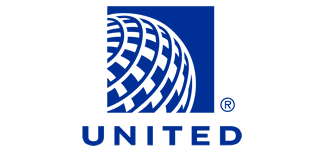 SALIDAS 2024SALIDAS 2024SALIDAS 2024SALIDAS 2024SALIDAS 2024SALIDAS 2024SALIDAS 2024SALIDAS 2024HOTELES PREVISTOSCPLTRIPLEDOBLESGLJR *10-17MNR *3-9INFANTE *0-4Categoría 3*$ 4,999$ 5,639$ 6,779$ 10,829$ 3,579$ 3,529$ 479Categoría 4*$ 5,249$ 5,829$ 6,969$ 11,199$ 3,579$ 3,529$ 479Categoría 5*$ 5,529$ 6,179$ 7,339$ 11,949$ 3,579$ 3,529$ 479Impuestos aéreos 2024$ 399HOTELES PREVISTOS O SIMILARESHOTELES PREVISTOS O SIMILARESHOTELES PREVISTOS O SIMILARESHOTELES PREVISTOS O SIMILARESHOTELCIUDADTIPOPAíSCategoría 3, 4, 5 **HonoluluTuristaE.U.Categoría 3, 4, 5 **MauiTuristaE.U.Categoría 3, 4, 5 **KonaTuristaE.U.Categoría 3, 4, 5 **KauaiTuristaE.U.ésta es la relación de los hoteles utilizados más frecuentemente en este circuito. Reflejada tan sólo a efectos indicativos, pudiendo ser el pasajero alojado en establecimientos similares o alternativosésta es la relación de los hoteles utilizados más frecuentemente en este circuito. Reflejada tan sólo a efectos indicativos, pudiendo ser el pasajero alojado en establecimientos similares o alternativosésta es la relación de los hoteles utilizados más frecuentemente en este circuito. Reflejada tan sólo a efectos indicativos, pudiendo ser el pasajero alojado en establecimientos similares o alternativosésta es la relación de los hoteles utilizados más frecuentemente en este circuito. Reflejada tan sólo a efectos indicativos, pudiendo ser el pasajero alojado en establecimientos similares o alternativos